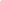 
Sul mare luccica l'astro d'argento
Placida è l'onda, prospero è il vento.
Venite all'agile barchetta mia!
Santa Lucia, Santa Lucia!

Con questo zeffiro così soave,
oh! com'è bello star sulla nave!
Su passeggeri, venite via!
Santa Lucia, Santa Lucia!

O dolce Napoli, o suol beato,
dove sorridere volle il creato!
Tu sei l'impero dell'armonia!
Santa Lucia, Santa Lucia!

Or che tardate? Bella è la sera
Spira un'auretta fresca e leggera.
Venite all'agile barchetta mia,
Santa Lucia, Santa Lucia!

Her er oversettelsen av denne italienske barcarolen (båtsan-gen), som altså handler om fiskerlandsbyen Santa Lucia.

Stjerner skinner som sølv på havet
Duvende bølger, gunstig vind
Bli med i min raske båt
Santa Lucia

Med den milde vestavinden
Hvor fristende er ikke havet
Kom med meg på båttur
Santa Lucia

Vakre Napoli, velsignede sol
Som skapelsen har smilt til
Du bringer oss fred i sjelen
Santa Lucia

Hvorfor nøle? Kvelden er vakker
Vinden er frisk og lett
Bli med i min raske båt
Santa Lucia

Melodien går for å være en folkemelodi, men blir av og til kreditert Teodoro Cottrau.

Den svenske komponisten Gunnar Wennerberg (som er mest kjent for «Gluntarne») hørte den i Napoli først på 1900-tallet og syntes den kunne passe for studentenes luciafeiring.

Inntil slutten av 1920-årene var det nemlig studentene som holdt liv i denne skikken, som man tror oppstod på herregårder i det vestlige Sverige på 1700-tallet.

Dessuten ble det holdt luciaopptog på Skansen (folkemuseet) i Stockholm hvert år fra 1893 for å bevare den gamle skikken som på det tidspunktet nesten var forsvunnet.

I Sverige skal sangen først ha blitt framført ved luciafeiringen i 1920.



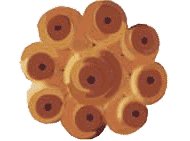 